ПриложениеК постановлению администрацииВихоревского городского поселенияот 21 ноября 2018 г. № 278КОМПЛЕКСНАЯ СХЕМАОРГАНИЗАЦИИ ДОРОЖНОГО ДВИЖЕНИЯВИХОРЕВСКОГО ГОРОДСКОГО ПОСЕЛЕНИЯг.Вихоревка2018 г. ВведениеКомплексная схема организации дорожного движения Вихоревского муниципального образования (далее - КСОДД) разработана на основании Федерального закона от 10.12.1995 № 196-ФЗ «О безопасности дорожного движения», Федерального закона от 08.11.2008 № 257-ФЗ «Об автомобильных дорогах и о дорожной деятельности в Российской Федерации и о внесении изменений в отдельные законодательные акты Российской Федерации» и в соответствии с Приказом Министерства транс порта РФ от 17.03.2015 № 43 «Об утверждении Правил подготовки проектов и схем организации дорожного движения».Объектом КСОДД является дорожное движение на улично-дорожной сети всего Вихоревского муниципального образования (далее – ВМО). КСОДД призвана минимизировать затраты времени на движение транспортных средств по улично-дорожной сети при условии обеспечения максимально возможной безопасности участников движения и экологической безопасности окружающей среды. 1.Характеристика сложившейся ситуации по организации дорожного движения По территории Вихоревского муниципального образования, в юго-восточной части, вдоль границы городского поселения проходит автомобильная дорога общего пользования федерального значения А-331 «Вилюй» Тулун-Братск-Усть-Кут-Мирный-Якутск, связывающая муниципальное образование с городом Братском и поселком Покосное. С запада на восток по территории муниципального образования проходит автомобильная дорога общего пользования регионального значения Тайшет-Чуна-Братск, связывающая муниципальное образование с поселками Кузнецовка и Турма Братского района.Рис. 1  Вихоревское городское поселение на карте. 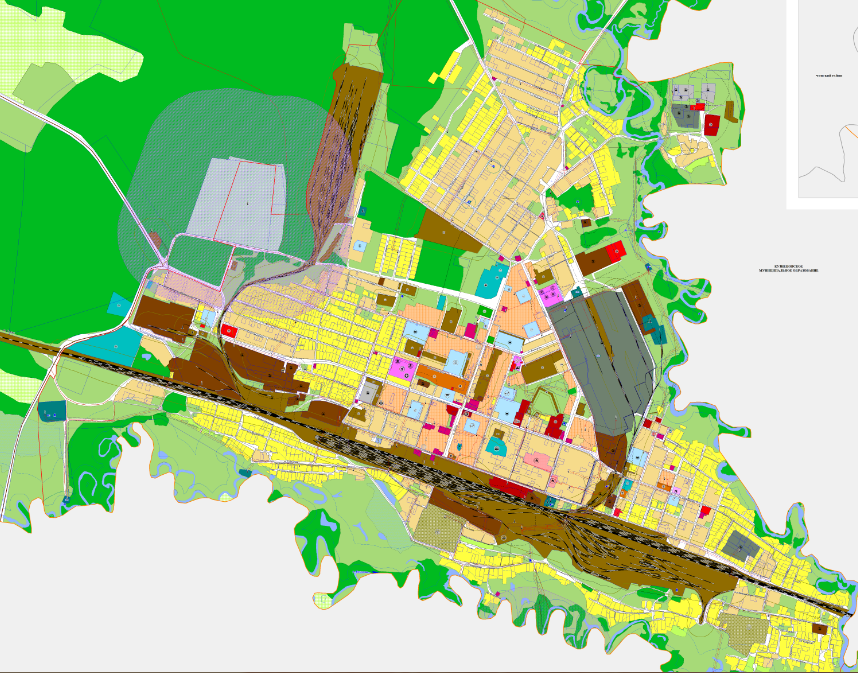 Дорожно-транспортная сеть населенного пункта г.Вихоревки состоит из дорог общего пользования местного значения предназначенных не для скоростного движения. В таблице 1 приведен перечень и характеристика дорог местного значения. Большинство дорог общего пользования местного значения имеют твердое и грунтовое покрытие. Содержание автомобильных дорог осуществляется за счет муниципальных контрактов. Вихоревское Муниципальное образование обладает достаточно развитой автомобильной транспортной сетью, что создаёт оптимальные условия для перемещения населения, готовых товаров и сырья. Отсутствие альтернативных видов транспорта предъявляет большие требования к автомобильным дорогам. Сохранение автодорожной инфраструктуры осуществляется за счет ремонта автодорог с твердым покрытием и автодорог с грунтовым покрытием. В условиях ограниченного финансирования дорожных работ с каждым годом увеличивается протяженность дорог требующих ремонта.           Дорожная сеть представлена 97 автомобильными дорогами общего пользования местного значения.          Общая протяжённость улично-дорожной сети составляет 83,924 км. Дороги с твердым покрытием (ул.Маяковского, ул.Советская, ул.Пионерская, ул.Октябрьская, Объездная дорога, Папанина, 30 лет Победы, 60 лет СССР и др.) требуют капитального и ямочного ремонта. На территории  Вихоревского городского поселения действует одна автомобильная заправочная станция, две станции технического обслуживания, так же индивидуальные предприниматели оказывающие услуги технического обслуживания.Исходя из общего количества легковых автомобилей, нормативных требований и наличия объектов дорожного сервиса, видно, что в настоящее время поселение полностью обеспечено АЗС и СТО. Перечень дорог утвержден постановлением главы Вихоревского городского поселения № 210 от 01.10.2015 «О внесении изменений в Постановление администрации Вихоревского городского поселения от 23.08.2012г. №126 «О включении в реестр муниципальной собственности автомобильных дорог местного значения, расположенных в границах Вихоревского муниципального образования».Таблица 1. Перечень автомобильных дорог общего пользования местного значения Вихоревского муниципального образования На основании анализа существующей дорожно-транспортной ситуации в Вихоревском городском поселении были выявлены ключевые наиболее загруженные движением элементы улично-дорожной сети:- пересечение улицы Ленина-Дзержинского,ул.Ленина-Советская, ул.Ленина-Пионерская, ул.Горького-Дзержинского, ул.Ленина-ул.Горького-ул.Папанина, ул.Ленина-Объездная дорога.Для передвижения пешеходов предусмотрены тротуары. В местах пересечения тротуаров с проезжей частью оборудованы регулируемые пешеходные переходы. Специализированные дорожки для велосипедного передвижения на территории поселения не предусмотрены. Движение велосипедистов осуществляется в соответствии с требованиями ПДД по дорогам общего пользования,пешеходным дорожкам (тротуарам).На территории  Вихоревского городского поселения действует 5  муниципальных маршрутов регулярных пассажирских перевозок. Все маршруты обслуживаются по регулируемым тарифам. Кроме того, перевозками пассажиров занимаются индивидуальные предприниматели в количестве 7 шт., (службы такси).Интенсивность движения городского поселения имеет специфические свойства и направленности, так, основной поток транспортных средств приходится на главные улицы Ленина, Дзержинского, Горького и примыкающие улицы к (школам, больницам, продовольственным магазинам).Интенсивность движения автомобилей по улицам Вихоревского городского поселения  в час пик составляет до 60 авт/час.Основное направление движения грузовых транспортных средств на территории Вихоревского городского поселения осуществляется по следующим улицам:-Объездная дорога общего пользования местного значения, ул.Ленина, ул.Папанина, ул.Дзержинского.Анализ уровня безопасности дорожного движения.             Из всех источников опасности на автомобильном транспорте большую угрозу для населения представляют дорожно-транспортные происшествия. Основная часть происшествий происходит из-за нарушения правил дорожного движения, превышения скоростного режима.В настоящее время решение проблемы обеспечения безопасности дорожного движения является одной из важнейших задач. Для эффективного решения проблем, связанных с дорожно-транспортной аварийностью, непрерывно обеспечивать системный подход к реализации мероприятий по повышению безопасности дорожного движения.2. Цель и задачи КСОДДЦелью КСОДД является разработка методов организации движения, обеспечение повышения экономической эффективности перевозок, при условии обеспечения безопасного движения, снижение вредных воздействий на окружающую среду исходя из реально возможных капитальных вложений.При разработке КСОДД решаются следующие задачи:Распределение транспортных потоков по улично-дорожной сети Вихоревского городского поселения;Выявление и анализ мест концентрации дорожно-транспортных происшествий;Определение ожидаемого эффекта от внедрения КСОДД.3.Принципиальные предложения и решения организациидорожного движенияАнализ сложившейся обстановки показывает, что внедряемые мероприятия в области организации дорожного движения, как правило, локальны, плохо взаимосвязаны и не составляют в целом единую систему. Из сферы проектирования выпадают мероприятия по организации дорожного движения, затрагивающие всю улично-дорожную сеть. Применяемые на практике методы и технические средства организации дорожного движения недостаточно гибко реагируют на изменения состояния дорожного движения.Ограничение скоростного режима движения транспортных средств на территории населенных пунктов является действенным средством предупреждения дорожно-транспортных происшествий и снижение тяжести их последствий.Интенсивность движения - важнейшая характеристика транспортного потока, которая принимается во внимание при выборе методов организации движения. Интенсивность движения определяется количеством транспортных средств, проходящих через какой-либо участок дороги в единицу времени (обычно, в течение часа). Водители оценивают интенсивность движения, руководствуясь субъективными впечатлениями. Представление об интенсивности движения складывается из следующих факторов: насколько заполнена транспортными средствами проезжая часть, с какой скоростью движется транспортный поток, с какими интервалами следуют друг за другом автомобили. С ростом интенсивности увеличивается плотность движения (количество транспортных средств на единицу длины дороги, например, на один километр), и возрастает сложность маневрирования, особенно при обгонах.При движении по улично-дорожной сети Вихоревского городского поселения наиболее безопасной является скорость, равная или близкая к средней скорости транспортного потока. Если же скорость автомобиля отличается от средней скорости потока, то вероятность быть вовлеченным в ДТП для такого автомобиля возрастает примерно пропорционально отклонения от средней скоростью потока.Водители должны выбирать скорость и с учетом интенсивности пешеходного движения. Если по тротуару пешеходы идут сплошным потоком, то также возрастает возможность их выхода на проезжую часть.Водитель должен с повышенным вниманием проезжать мимо любого скопления людей на тротуаре, мимо остановочных пунктов маршрутных транспортных средств и помнить, что ПДД разрешают пешеходам в определенных случаях переходить дорогу вне пешеходных переходов и двигаться по проезжей части.Состояние проезжей части, ее ровность и качество покрытия существенным образом влияют на выбор скорости. При прочих равных условиях в дождь, при снегопаде и особенно гололедице скорость следует снижать, поскольку путь торможения автомобиля возрастает в несколько раз.В населенном пункте г.Вихоревка, разрешается движение транспортных средств со скоростью не более 60 км/ч, т.к. перед населенным пунктом установлен знак 5.23.1, 5.23.2 «Начало населенного пункта» (с белым фоном).Во всех случаях скорость должна быть такой, чтобы водитель мог остановить транспортное средство в пределах просматриваемого участка с учетом метеорологических условий (дождь, снег, туман и т.п.).Снижение скорости и, если это необходимо, полная остановка транспортного средства являются наиболее эффективными мерами по предупреждению ДТП и снижению тяжести возможных последствий при столкновениях, наездах и т.п.ПДД содержат целый ряд предписаний по снижению скорости и остановке транспортного средства в конкретных условиях. Эти требования необходимы, прежде всего, в целях обеспечения безопасности дорожного движения. Принимать меры к снижению скорости вплоть до полной остановки транспортного средства водитель должен и в случае возникновения опасности.Количество участников дорожного движения передвигающихся на велосипедах и мопедах в Вихоревском городском поселении увеличивается с каждым годом.В зависимости от возраста правила движения на велосипеде различаются. Требования в отношении велосипедистов можно условно разделить на следующие группы:1) требования для лиц, в возрасте старше 14 лет;2) требования для лиц, в возрасте младше 14 лет.Велосипедистам в возрасте до 14 лет (особенно малолетние, не достигшие возраста 7 лет) разрешено движение только по тротуарам, пешеходным и велопешеходным дорожкам, а также в пределах пешеходных зон. При этом лица, в возрасте младше 7 лет, должны осуществлять движение на стороне для движения пешеходов. Однако придание указанным лицам официального статуса участника дорожного движения, влекущее за собой, как минимум, изучение основ ПДД, своих прав и обязанностей, должно позитивно сказаться на воспитании подрастающего поколения, формировании чувства ответственности, навыков вождения, которые позволят в будущем обеспечить соблюдение безопасности дорожного движения при управлении механическими транспортными средствами.Велосипедисты в возрасте старше 14 лет должны соблюдать следующие требования:-осуществлять движение по правому краю проезжей части.На территории Вихоревского городского поселения остро стоит проблема дисциплины на дорогах. Необходимо умело развивать в каждом участнике дорожного движения понимание опасности. Также важно поддержать хорошо зарекомендовавшие себя формы работы по профилактике детского дорожно-транспортного травматизма.Основные положения, реализация которых может дать положительный результат в деле законопослушного воспитания участников дорожного движения:- обеспечение глубокого осознания каждым человеком объективно существующей опасности в дорожном движении, целенаправленное разрушение часто встречающихся иллюзий безопасности и вседозволенности, мешающих формированию правильного поведения людей на улицах и дорогах; - сознательное понимание каждым участником дорожного движения причин возникновения дорожно-транспортных происшествий и, прежде всего, коренящихся в самом человеке;- обеспечение достижения твердой уверенности в том, что при рациональном, грамотном поведении, при соблюдении ПДД можно избежать или свести к минимуму вероятность возникновения дорожно-транспортных происшествий;- формирование правосознания участников дорожного движения при проведении пропагандистских кампаний, мероприятий, целенаправленных на закрепление положительных стереотипов их поведения в сфере дорожного движения.Обеспечение безопасности на автомобильных дорогах является важнейшей частью социально-экономического развития Вихоревского городского поселения. Главной задачей обеспечения безопасности является организация единой совокупной системы управления безопасностью с созданием эффективного механизма регулирования транспортной деятельности под надзором федеральных исполнительных органов и органов местного самоуправления, общественных объединений.Базовыми данными при принятии варианта проектирования (КСОДД) являются статистические сведения, которые формируются сотрудниками ОГИБДД и применяются для анализа дорожно-транспортных происшествий, выявления проблемных точек и негативных тенденций, оценки эффективности мер, которые направлены на сокращение количества, тяжести дорожно-транспортных происшествий.В Вихоревском городском поселении проектирование организации дорожного движения состоит из:- профилактики дорожно-транспортного травматизма, разработки новых подходов в популяризации правил дорожного движения;- обсуждения вопросов усиления взаимодействия между ведомствами в управлении безопасностью дорожного движения, определение первоочередных мер, которые направлены на улучшение ситуации на дорогах;- контроля уполномоченных органов, которые способны незамедлительно реагировать на сложившуюся ситуацию на автомобильных дорогах.Таким образом, к приоритетным задачам социального и экономического развития Вихоревского городского поселения в среднесрочной и долгосрочной перспективе относятся задачи по сохранению жизни и здоровья участников дорожного движения. Их достижение планируется путем улучшения организации дорожного движения, инфраструктуры автомобильных дорог, дисциплины среди участников дорожного движения, качества оказания медицинской помощи пострадавшим и т.д. Вследствие этого планируется снижение социально-экономического и демографического ущерба в результате дорожно-транспортных происшествий и их последствий.Мероприятия по организации дорожного движения*5.Оценка основных мероприятий (вариантов проектирования)Мероприятия по организации дорожного движения следует ориентировать на устранение мест концентрации ДТП, предотвращение заторов, внедрение эффективных маршрутных систем, определение оптимальных пределов скоростей с учетом особенностей улично-дорожной сети и интенсивности транспортных потоков, организацию стоянок транспортных средств.В качестве показателей эффективности проектного решения используется оценка:уровня безопасностиуровня загрузки дорог движениемуровня оснащенности техническими средствами организации движениясостояния экологической безопасности. Применение современных инженерных схем и методов регулирования, внедрение более современных технических средств, воспитание дисциплины пешеходов и других участников движения, совершенствование дорожной сети, учтенных при разработке КСОДД, позволит повысить эффективность организации дорожного движения, прежде всего за счет реализации комплекса мероприятий по повышению безопасности дорожного движения.             В состав улично-дорожной сети входят технические средства организации дорожного движения и другие элементы дорожной инфраструктуры, требования к которым также устанавливаются государственными стандартами. Поэтому проведение мероприятий в целях повышения безопасности дорожного движения является неотъемлемой частью концептуального подхода к решению вопросов дорожного хозяйства и транспорта муниципального образованиях. В некоторых случаях наиболее целесообразно регулировать дорожное движение обустройством искусственных дорожных неровностей (ИДН). Практика показывает, что при оборудовании пешеходных переходов в данном конкретном месте снижается до нуля. В целях организации дорожного движения необходимо установить вблизи учреждений образования Вихоревского городского поселения объекты искусственных дорожных неровностей и элементы наружного освещения (ул.Дзержинского, 101, ул.Ленина).6.Дорожные знаки и разметкана территории Вихоревского муниципального образованияПроектами организации безопасности дорожного движения на автомобильных дорогах Вихоревского городского поселения утвержденные постановление главы Вихоревского городского поселения №300 от 26.11.2014 «Об утверждении проектов организации дорожного движения на автомобильных дорогах местного значения Вихоревского городского поселения» предусмотрены следующие технические средства для организации дорожного движения: дорожные знаки и дорожная разметка на автомобильных дорогах общего пользования.Размещение технических средств для организации дорожного движении на территории  Вихоревского городского поселения осуществляется в соответствии с Федеральным законом от 10.12.1995 №196-ФЗ «О безопасности дорожного движения», ГОСТ Р52290-2004 «Технические  средства организации дорожного движения. Знаки дорожные. Общие технические требования», ГОСТ Р 51256-2011«Технические средства организации дорожного движения. Разметка дорожная. Классификация. Технические требования», ГОСТ Р 52605-2006 «Технические средства организации дорожного движения. Искусственные неровности. Общие технические требования. Правила применения», постановлением Совета Министров - Правительства РФ от 23.10.1993 № 1090 «О правилах дорожного движения». После выполнения запланированных мероприятий ожидаются качественные изменения в сфере дорожного хозяйства. № п/пНаименование автомобильных дорогИдентификационный номер автомобильной дорогиПротяженность, км№ п/пНаименование автомобильных дорогИдентификационный номер автомобильной дорогиПротяженность, км12341По улице Ангарская25-204-503 ОП МП 10,3792По улице Байкальская25-204-503 ОП МП 21,0413По улице Бассейная25-204-503 ОП МП 30,3764По улице Береговая25-204-503 ОП МП 40,6735По улице Березовая25-204-503 ОП МП 51,0006По улице Бича25-204-503 ОП МП 61,0097По улице Братская25-204-503 ОП МП 70,2738По улице Бурлова25-204-503 ОП МП 80,8859По улице Весенняя25-204-503 ОП МП 90,36110По улице 8 Марта25-204-503 ОП МП 100,11411По улице Гаражная25-204-503 ОП МП 110,95812По улице Гастелло25-204-503 ОП МП 120,38413По пер.Геологический25-204-503 ОП МП 130,86014По улице Гоголя25-204-503 ОП МП 140,25215По улице Городская25-204-503 ОП МП 150,30016По улице Городская (2)25-204-503 ОП МП 160,40017По улице Горького25-204-503 ОП МП 171,83718По улице Дворянова25-204-503 ОП МП 180,37419По улице Дзержинского25-204-503 ОП МП 193,85620По улице Доковская25-204-503 ОП МП 200,35521По улице Дружбы25-204-503 ОП МП 210,37222По улице Ермака25-204-503 ОП МП 220,45423По улице Железнодорожная25-204-503 ОП МП 233,62524По улице Заводская25-204-503 ОП МП 241,28825По улице Западная25-204-503 ОП МП 250,23026По улице Заречная25-204-503 ОП МП 260,18127По улице Звездная25-204-503 ОП МП 270,99328По м-ну Звездный25-204-503 ОП МП 280,73029По улице Зверева25-204-503 ОП МП 290,45830По улице Зеленая25-204-503 ОП МП 300,25331По улице Зои Космодемьянской25-204-503 ОП МП 310,35632По улице Каландарашвили25-204-503 ОП МП 320,84633По улице Калинина25-204-503 ОП МП 330,19234По улице Кедровая25-204-503 ОП МП 340,33035По улице Кирова25-204-503 ОП МП 351,11736По улице Комсомольская25-204-503 ОП МП 360,78237По улице Кошевого25-204-503 ОП МП 370,88538По улице Куйбышева25-204-503 ОП МП 380,64739По улице Лазо25-204-503 ОП МП 390,48640По улице Ленина25-204-503 ОП МП 401,57841По улице Лермонтова25-204-503 ОП МП 410,21942По улице Лесная25-204-503 ОП МП 420,47043По улице Луговая25-204-503 ОП МП 430,52144По улице 2-я Магистральная25-204-503 ОП МП 440,86245По улице Маяковского25-204-503 ОП МП 450,38546По улице Мира25-204-503 ОП МП 460,75747По улице Мирная25-204-503 ОП МП 470,27948По улице Молодежная25-204-503 ОП МП 481,03449По улице Монтажников25-204-503 ОП МП 490,75050По улице Мостовая25-204-503 ОП МП 500,31451По улице Мостостроителей25-204-503 ОП МП 510,26052По улице Мечтателей25-204-503 ОП МП 520,27953По улице Набережная25-204-503 ОП МП 532,56554По пер. Набережный25-204-503 ОП МП 540,22555По улице Некрасова25-204-503 ОП МП 550,57856По улице Нефтяников25-204-503 ОП МП 560,84857По улице Новая25-204-503 ОП МП 570,28058По улице 1-я Озерная25-204-503 ОП МП 581,45059По улице 2-я Озерная25-204-503 ОП МП 591,24160По улице Октябрьская25-204-503 ОП МП 601,24961По улице Орджоникидзе25-204-503 ОП МП 610,38562По улице Папанина25-204-503 ОП МП 622,83563По улице Первомайская25-204-503 ОП МП 630,14464По улице Пионерская25-204-503 ОП МП 641,38065По улице Постышева25-204-503 ОП МП 650,82166По улице Проселочная25-204-503 ОП МП 660,26467По улице Прохладная25-204-503 ОП МП 670,46468По улице Речная25-204-503 ОП МП 681,14569По улице Российская25-204-503 ОП МП 691,07570По улице Рябиновая25-204-503 ОП МП 700,66371По улице Светлая25-204-503 ОП МП 710,27972По улице Северная25-204-503 ОП МП 720,25173По улице Сибирская25-204-503 ОП МП 730,28374По улице Снежная25-204-503 ОП МП 740,52675По улице Советская25-204-503 ОП МП 753,96076По улице Солнечная25-204-503 ОП МП 760,46477По улице Сосновская25-204-503 ОП МП 770,42278По улице Солдатская25-204-503 ОП МП 780,28079По улице Строительная25-204-503 ОП МП 790,60080По улице Таёжная25-204-503 ОП МП 800,56281По улице Тенистая25-204-503 ОП МП 810,62582По улице Терешковой25-204-503 ОП МП 820,97083По улице Титова25-204-503 ОП МП 830,80984По улице Транспортная25-204-503 ОП МП 840,15085По улице 30 лет Победы25-204-503 ОП МП 850,91486По улице Тургенева25-204-503 ОП МП 861,07587По улице Чапаева25-204-503 ОП МП 870,70988По улице Черемуховая25-204-503 ОП МП 880,69189По улице Школьная25-204-503 ОП МП 890,67290По улице 60 лет СССР25-204-503 ОП МП 900,98691По улице Щетинкина25-204-503 ОП МП 910,93092По м-ну Энергетиков25-204-503 ОП МП 920,44393По улице Ягодная25-204-503 ОП МП 930,59894По улице Ясная25-204-503 ОП МП 940,44395Объездная дорога25-204-503 ОП МП 952,30496СОТ «Весна»25-204-503 ОП МП 966,50397СОТ «Локомотив» 25-204-503 ОП МП 972,243Итого:83,924№ п/пМероприятиеИсполнителиПериод реализацииРаздел 1. Обеспечение безопасности пешеходов в дорожном движенииРаздел 1. Обеспечение безопасности пешеходов в дорожном движенииРаздел 1. Обеспечение безопасности пешеходов в дорожном движенииРаздел 1. Обеспечение безопасности пешеходов в дорожном движении1Своевременная разметка проезжей части Администрация Вихоревского городского поселения2 раза в год 2Обеспечение безопасного состояния дорожного покрытияАдминистрация Вихоревского городского поселения2019-2034 гг.3Организация одностороннего движенияАдминистрация Вихоревского городского поселения2019-2034 гг4Увеличение видимости пешеходов для водителей (использование светоотражающих элементов при пошиве одежды, особенно детской)Участники дорожного движения5Усиление контроля за соблюдением правил дорожного движения водителями и пешеходамиОтделение дорожного надзора ОГИБДД МУ МВД России «Братское»2019-2034 гг.Раздел 2. Совершенствование дорожной сетиРаздел 2. Совершенствование дорожной сетиРаздел 2. Совершенствование дорожной сетиРаздел 2. Совершенствование дорожной сети1Проведение оценки технического состояния автомобильных дорог общего пользования местного значенияАдминистрация Вихоревского городского поселения 2019-2032 гг.2Осуществление работ по приведение автомобильных дорог в соответствиеАдминистрация Вихоревского городского поселения2019-2032 гг.